Ecology Field Trip in RosemountWe collected data on plants and minibeasts that we had studied earlier in ther year.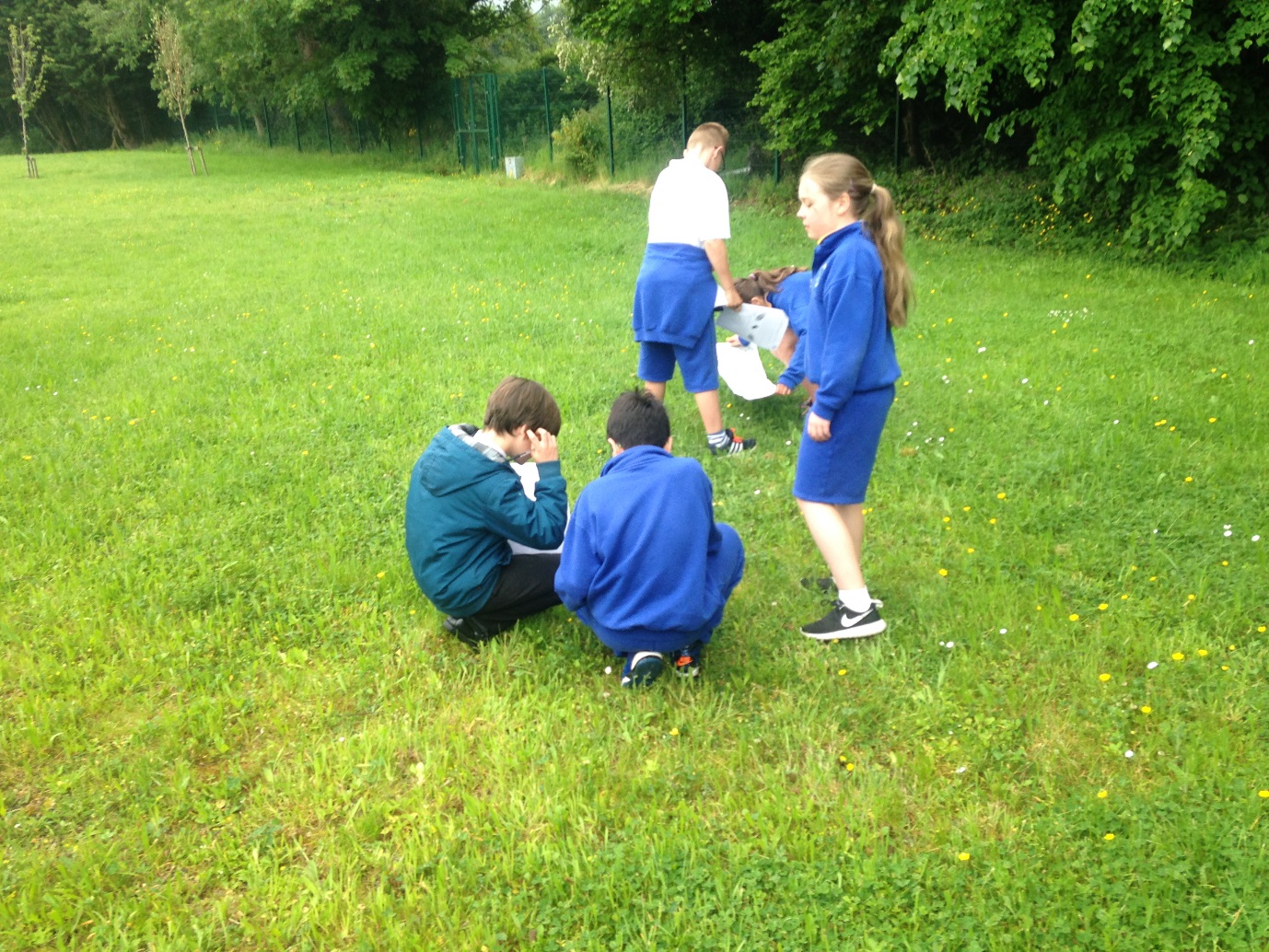 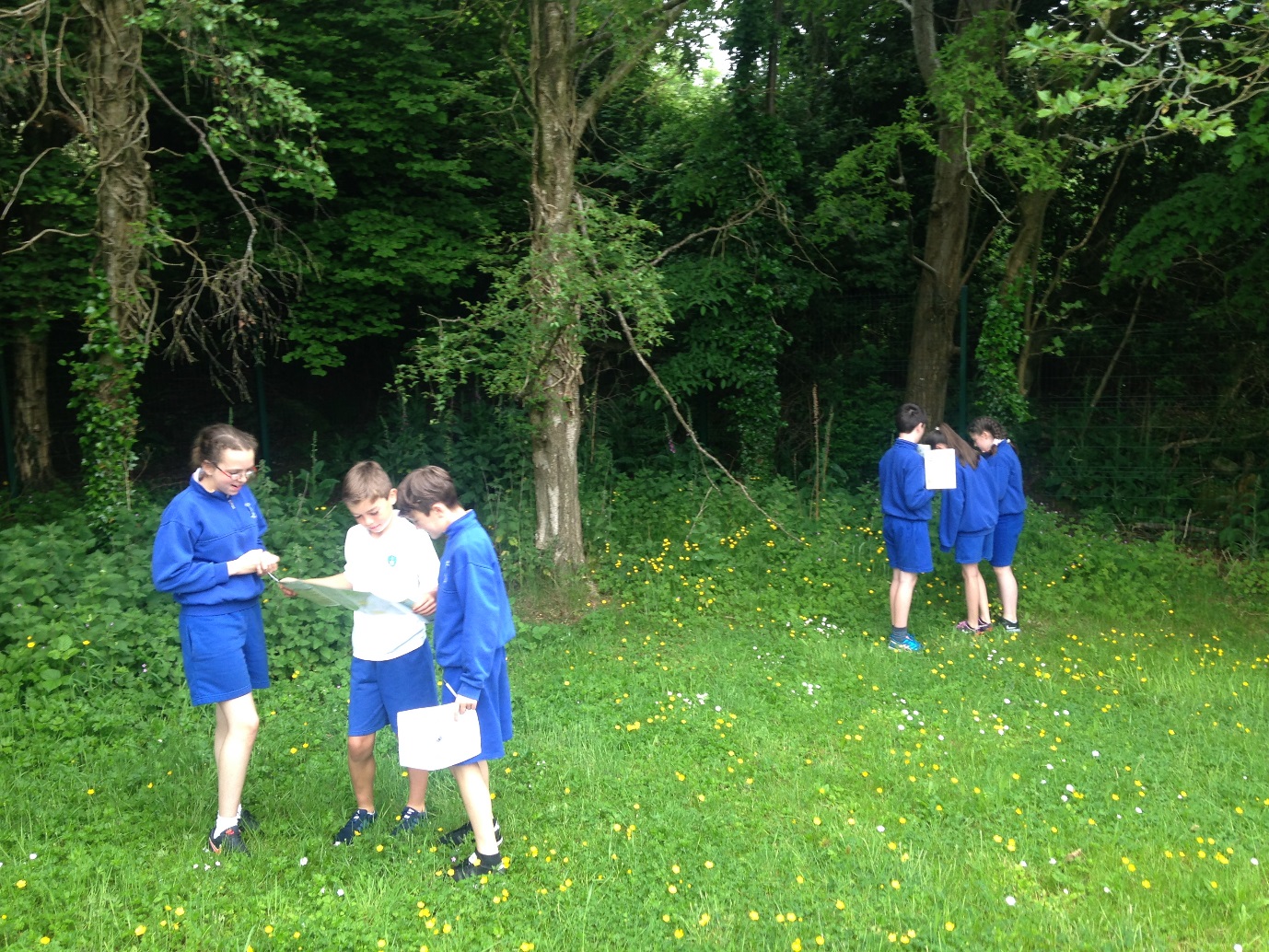 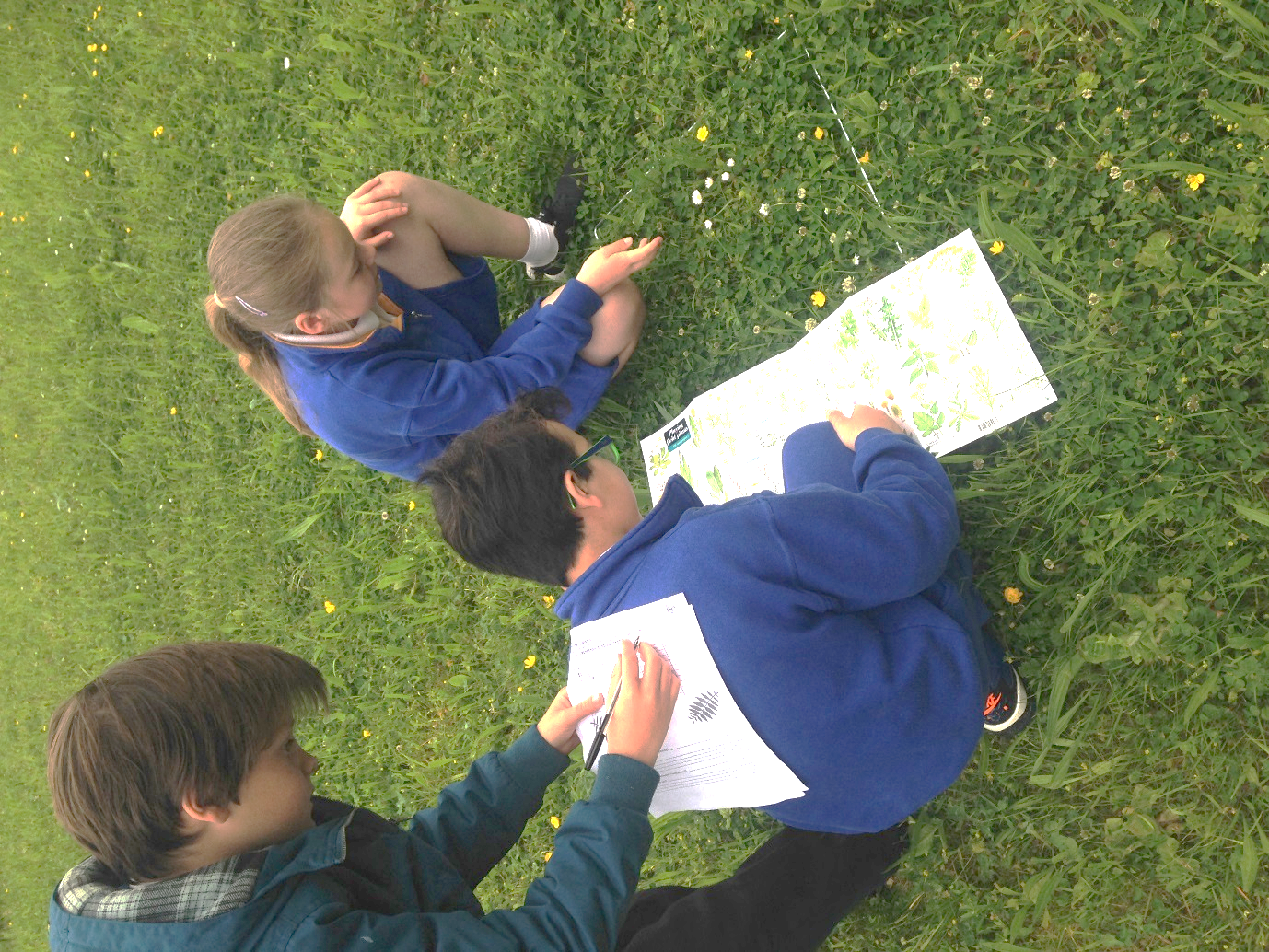 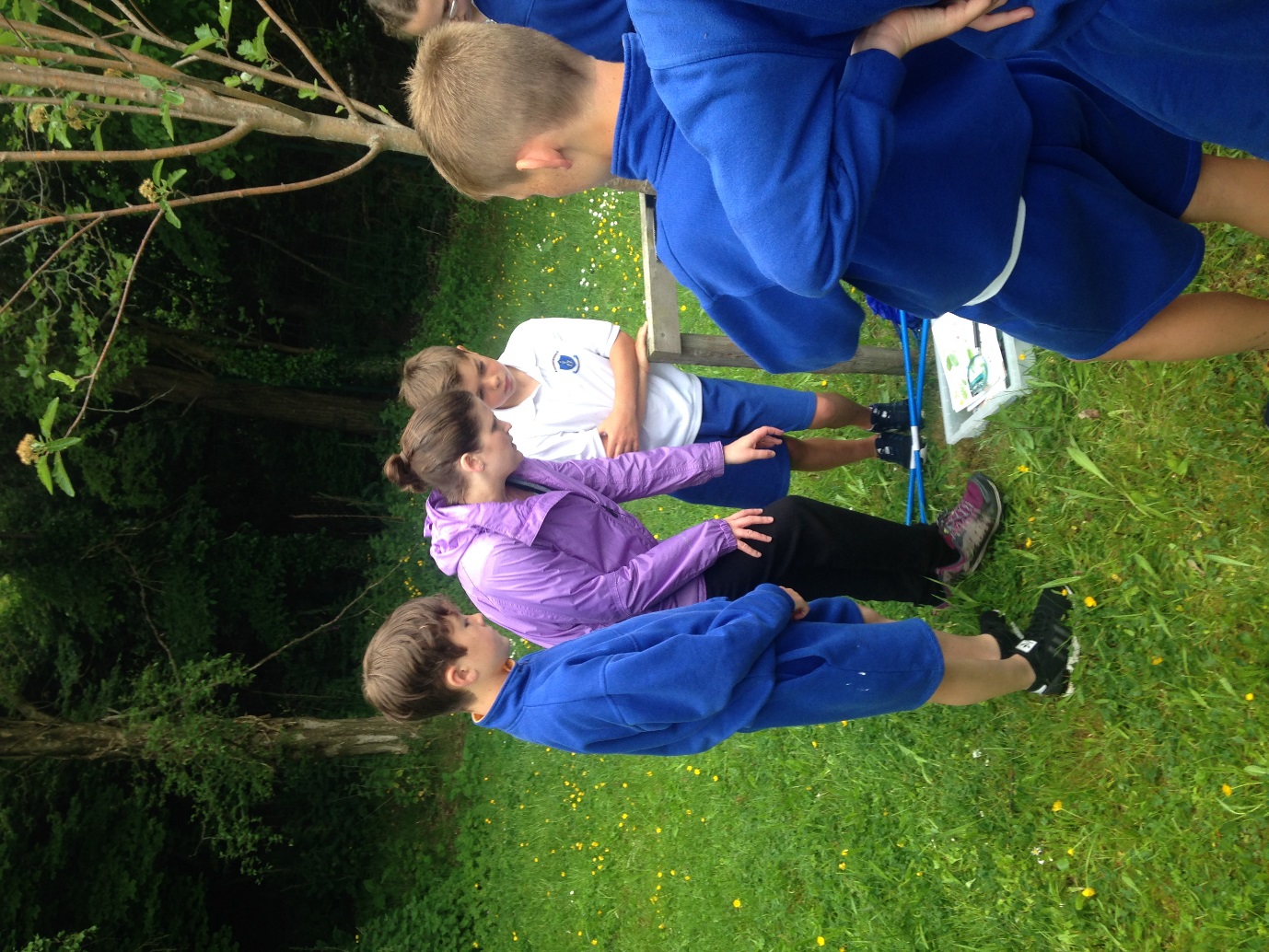 